Les amoureux- Aldebert et Claire KeimFiche élève A1http://www.youtube.com/watch?v=kKDlRsyDHFU Regarder la vidéo sans le sonMontrer les 30 premières secondes du clip.a) Qui est-ce qu’il y a ?
  ou ?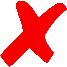 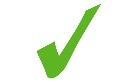 b) C’est où ? Entoure la bonne réponse 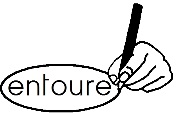 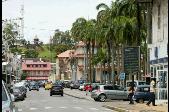 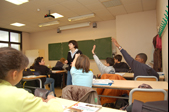 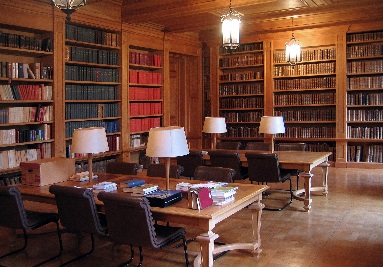 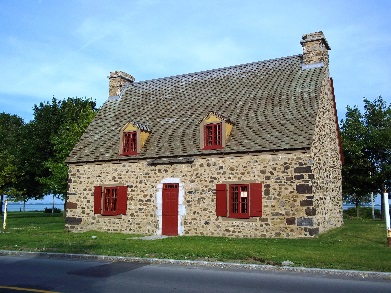 Regarder la vidéo avec le son : 1er visionnage Colorie les vêtements des enfants.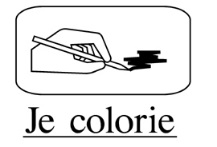 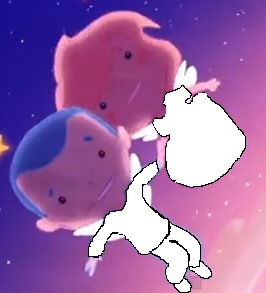 Regarder la vidéo avec le son : 2ème visionnageQue font le garçon et la fille ? 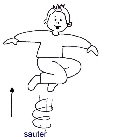 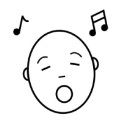 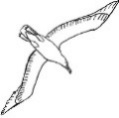 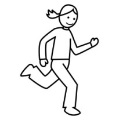 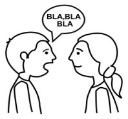 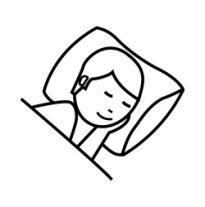 b) Quelle est la relation des deux enfants ? 
                                1. Ils s’aiment.		2. Ils ne s’aiment pas.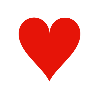 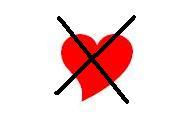 c) Différents moyens de transport sont présents dans la vidéo.
Retrouve leur nom.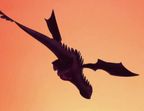 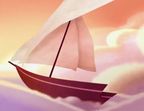 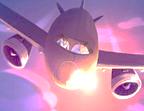 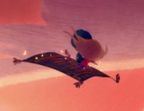 Dans la vidéo, il y a aussi : - une soucoupe volante :                      - une montgolfière : 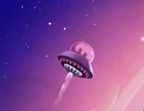 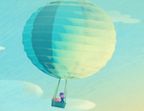 SondageQui aime ? Qui n’aime pas ?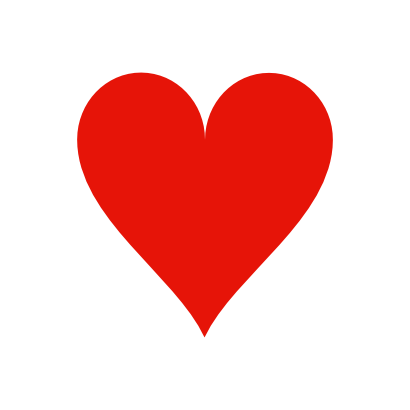 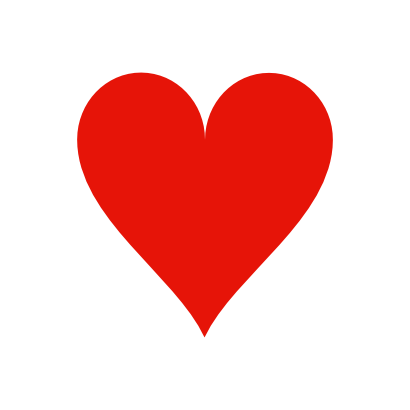 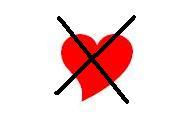 a) Sondage sur la chansonb) Combien d’élèves aiment la chanson ? _______ c) Combien d’élèves n’aiment pas la chanson ? ______d) Sondage sur la vidéoe) Combien d’élèves aiment la vidéo ? _______ f) Combien d’élèves n’aiment pas la vidéo ? ______ThèmesL’amour
Les enfants
La chanson françaiseIdées d’exploitations pédagogiquesObjectifs communicatifsExprimer ses goûtsKommunikative færdighederIdées d’exploitations pédagogiquesObjectifs linguistiquesUtiliser le verbe « aimer » dans une phrase affirmative et dans une phrase négative Sprog og sprogbrugIdées d’exploitations pédagogiquesObjectifs culturels Découvrir une chanson françaiseKultur- og samfundsforholdIdées d’exploitations pédagogiquesStratégie métacognitive Acquérir du vocabulaire et des nouvelles structures en travaillant sur un support authentiqueSprogtilegnelseTemps2 x 45 minutes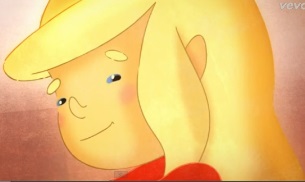 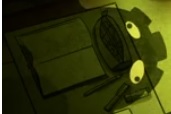 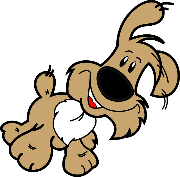 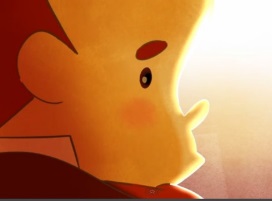 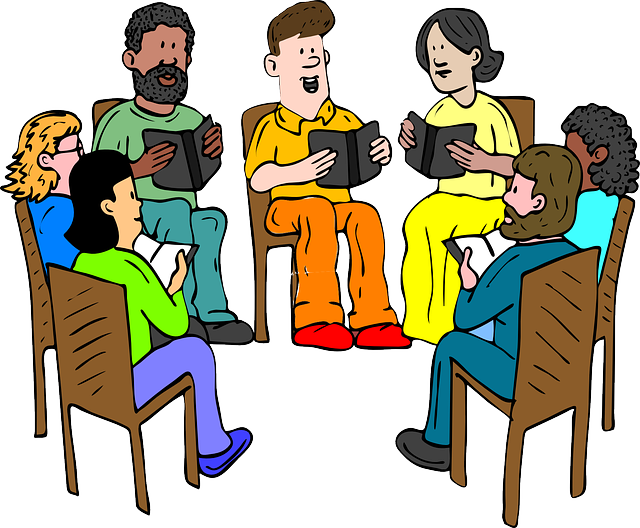 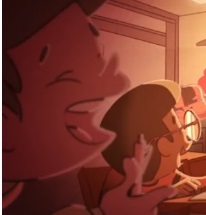 12345678910daotevuisp11121314rgbn1112153141324527268314421089La chansonLa chansonLa chansonPrénom des élèvesLa vidéoLa vidéoLa vidéoPrénom des élèves